Бухгалтерский учет в сельском хозяйствеАблеева, А. М. Особенности введения нового общероссийского классификатора основных фондов (ОКОФ) / А. М. Аблеева // Вестн. Башкирского гос. аграр. ун-та – 2017. – № 2. – С. 119-123.Аскаров, А. А. Принятие экономически эффективных решений на основе анализа затрат на единицу продукции / А. А. Аскаров, А. А. Аскарова // Вестн. Башкирского гос. аграр. ун-та – 2017. – № 2. – С. 129-133.Исследования показали, что в растениеводстве имеются внутрихозяйственные резервы повышения эффективности производства зерновых культур, выявлению которых способствует оптимизация факторов, оказывающих влияние на эффективность производства. Статья посвящена анализу уровня себестоимости некоторых зерновых культур при различных уровнях затрат на минеральные удобрения. С целью выявления зависимости изменения затрат на минеральные удобрения и показателей эффективности производства продукции использован метод корреляционно-регрессионного анализа, который позволил обосновать расчетные параметры, обеспечивающие эффективное функционирование отрасли. Габдуллина, А. Р. Совершенствование учёта затрат продукции животноводства / А. Р. Габдуллина, А. Р. Хаметова // Известия Оренбургского гос. аграр. ун-та. – 2017. – № 3. – С. 254-256.Рассмотрен вопрос усовершенствования учёта затрат в организациях, связанных с отраслью животноводства. Предложено внедрение управленческого учёта для совершенствования учёта затрат продукции животноводства. Этот выбор обоснован тем, что руководитель самостоятельно может принимать решения, отталкиваясь от того или иного положения предприятия на текущую дату. Предложено при внедрении управленческого учёта пересмотреть учётную политику, преобразить и дополнить её соответствующими указаниями.Галиев, К. С. Информационная система учета расхода кормов в молочно-товарной ферме / К. С. Галиев, Е. К. Печурина // Политематический сетевой электронный науч. журн. Кубанского гос. аграр. ун-та. – 2017. – № 130. – С. 68-79.Кругляк, З. И. Методические рекомендации по бухгалтерскому учету переоценки основных средств в условиях реформирования национальных стандартов финансовой отчетности / З. И. Кругляк, А.С. Кульбина // Политематический сетевой электронный науч. журн. Кубанского гос. аграр. ун-та. – 2017. – № 129. – С. 519-531.Нетёсова, О. Ю. Особенности формирования учетной политики бухгалтерского учета при использовании компьютерных программ / О. Ю. Нетёсова // Молочнохозяйственный вестн. – 2017. – № 2. – С. 173-182.В статье рассмотрены особенности формирования учетной политики бухгалтерского учета при использовании бухгалтерских компьютерных программ. По результатам исследования на примере популярной программы для ведения бухгалтерского учета элементы учетной политики и способы учета разделены на группы: реализованные в программе, нереализованные в программе (до ввода в программу информацию необходимо обрабатывать вручную), реализованные в программе (но в документах, а не в учетной политике), способы учета, которые в программе реализовать невозможно. Предложена методика формирования учетной политики с точки зрения возможностей применяемой для бухгалтерского учета компьютерной программы и исключения несоответствий между учетной политикой предприятия и практикой фактического применения методов и способов ведения учета. Ручкина, В. А. Совершенствование учета и исчисления себестоимости продукции молочного скотоводства / В. А. Ручкина, О. Н. Крюкова // Вестн. Алтайского гос. аграр. ун-та. – 2017. – № 6 (152). – С. 170-176.В результате исследования рассмотрен порядок расчета себестоимости продукции молочного скотоводства в ЗАО «Азовское» за 2016 г. Представлено исчисление себестоимости продукции основного стада в молочном скотоводстве, отражены расчет корректирующих проводок и схема отражения калькуляционной разницы по продукции молочного скотоводства. При рассмотрении организации учета затрат и исчисления себестоимости молочного скотоводства выявлен ряд недостатков и предложены пути совершенствования, позволяющие вести учет затрат и выхода продукции на отдельных аналитических счетах, не допуская путаницы, и в дальнейшем верно относит произведенные расходы на соответствующие группы животных, не допуская необоснованного увеличения себестоимости продукции. Разработана учетная политика, отражающая процесс применения в животноводстве по процессного способа учета производственных затрат, при котором затраты систематизируются по видам животных, учет затрат с подразделения на прямые и косвенные и процесс списания расходов на себестоимость производимой продукции. Указана обязанность проведения контроля в части соблюдения правил оформления первичной документации, позволяющая избежать осложнений при составлении сводных ведомостей и журналов-ордеров. Рекомендовано перейти на автоматизированную систему бухгалтерского учета 1С: Предприятие 8 для ведения бухгалтерского и налогового учета в организации. Данный программный продукт может эффективно использоваться на предприятиях различных типов: как у непосредственных производителей сельскохозяйственной продукции растениеводства и животноводства, так и на предприятиях, занимающихся не только производством, но и переработкой сельскохозяйственной продукции. Автоматизированный продукт обеспечивает решение всех задач, стоящих перед бухгалтерской службой сельскохозяйственного предприятия.Сулейманов, З. З. Оценка биологических активов в коневодческих организациях по международным стандартам финансовой отчетности / З. З. Сулейманов // Вестн. Башкирского гос. аграр. ун-та – 2017. – № 2. – С. 141-145.В статье рассматриваются перспективы внедрения в российскую учетную практику МСФО, оценка биологических активов, расчет справедливой стоимости биологического актива коневодческий организаций по МСФО.Чернованова, Н. В. Проблемы и перспективы развития учёта сельскохозяйственных потребительских кооперативов / Н. В. Чернованова, Е. В. Ягупова // Известия Нижневолжского агроун-го комплекса: наука и высшее профессиональное образование. – 2017. – № 1.– С. 300-309.В статье рассмотрены функционирование и развитие сельскохозяйственной кооперации в новых экономических условиях. В рыночных условиях складывается новый хозяйственный механизм функционирования многоукладного сельскохозяйственного производства, включая кооперацию и интеграцию в развитии бизнеса, в целях сокращения издержек производства и роста конкурентоспособности продукции. Для получения необходимых данных и своевременного предоставления отчетных форм рекомендована «Ведомость учета расходов по счету 26». Составлена трехуровневая модель функционирования системы сельскохозяйственных потребительских кооперативов, которая поможет повысить эффективность сельскохозяйственного производства. В результативной части отражены мероприятия по развитию сельскохозяйственной потребительской кооперации на перспективу. Для усиления контроля за издержками производства целесообразно расширить возможности нормативного бухгалтерского учета в отношении сельскохозяйственного производства. С этой целью определена структура учетного стандарта и дана его характеристика. Сельскохозяйственная потребительская кооперация может обеспечить оптимальное производство, укрепить связи между участниками кооперации, повысить производительность труда и снизить себестоимость продукции. Чернявская, С. А. Отдельные аспекты организации учета продажи в сфере оптовой торговли семенами сельскохозяйственных культур / С. А. Чернявская, А. А. Мешлок, Н. С. Григорян // Политематический сетевой электронный науч. журн. Кубанского гос. аграр. ун-та. – 2017. – № 130. – С. 480-495.Составитель: Л. М. Бабанина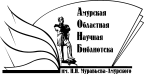 Государственное бюджетное учреждение культуры«Амурская областная научная библиотека имени Н.Н. Муравьева-Амурского